БІЛОЦЕРКІВСЬКА МІСЬКА РАДА	КИЇВСЬКОЇ ОБЛАСТІ	Р І Ш Е Н Н Явід 17 лютого 2022 року                                                             		№ 2669-27-VIIIПро припинення дії договору про надання права користування земельною ділянкою для забудови (суперфіцію) зУправлінням капітального будівництва Білоцерківської міської ради за адресою: вулиця Павліченко, 30,  м. Біла Церква, Київська областьРозглянувши подання постійної комісії з питань земельних відносин та земельного кадастру, планування території, будівництва, архітектури, охорони пам’яток, історичного середовища до міського голови від 10 лютого 2022 року №267/02-17, протокол постійної комісії з питань  земельних відносин та земельного кадастру, планування території, будівництва, архітектури, охорони пам’яток, історичного середовища від 21 січня 2022 року № 44, заяву Управління капітального будівництва Білоцерківської міської ради від 18 січня 2022 року №15.1-07/206 та додані до заяви документи, відповідно до статей 12, 120, 141  Земельного кодексу України, ч.1 ст. 31 Закону України «Про оренду землі», п.34 ч.1 ст. 26 Закону України «Про місцеве самоврядування в Україні», міська рада вирішила:1.Припинити дію договору про надання права користування земельною ділянкою для забудови (суперфіцію) з Управлінням капітального будівництва Білоцерківської міської ради з цільовим призначенням: 03.02 Для будівництва та обслуговування будівель закладів освіти за адресою: вулиця Павліченко, 30, місто Біла Церква, Білоцерківський район для будівництва спортивного майданчика площею 0,2718 га з кадастровим номером: 3210300000:04:016:0046, який укладений 19 жовтня 2021 року №4 на підставі рішення міської ради від 30 вересня 2021 року №1608-17-VIІІ «Про укладення з Управлінням капітального будівництва Білоцерківської міської ради договору суперфіцію земельної ділянки за адресою: вулиця Павліченко,30, м.Біла Церква, Київська область» та зареєстрований в Державному реєстрі речових прав на нерухоме майно  як інше речове право 20 жовтня  2021 року №44640664 відповідно до п. а) ч. 1 ст. 141 Земельного кодексу України, а саме: добровільна відмова від права користування земельною ділянкою.2. Особі, зазначеній в цьому рішенні, звернутися до управління регулювання земельних відносин Білоцерківської міської ради для укладання додаткової угоди про припинення договору про надання права користування земельною ділянкою для забудови (суперфіцію) від 19 жовтня 2021 року №4, відповідно до даного рішення, а також оформити інші документи, необхідні для вчинення цієї угоди. 3. Особі, зазначеній в цьому рішенні зареєструвати припинення права користування земельною ділянкою в порядку, визначеному чинним законодавством України.4. Контроль за виконанням цього рішення покласти на постійну комісію з питань  земельних відносин та земельного кадастру, планування території, будівництва, архітектури, охорони пам’яток, історичного середовища.Міський голова	                                                                                          Геннадій ДИКИЙ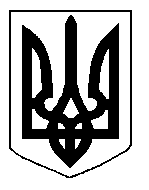 